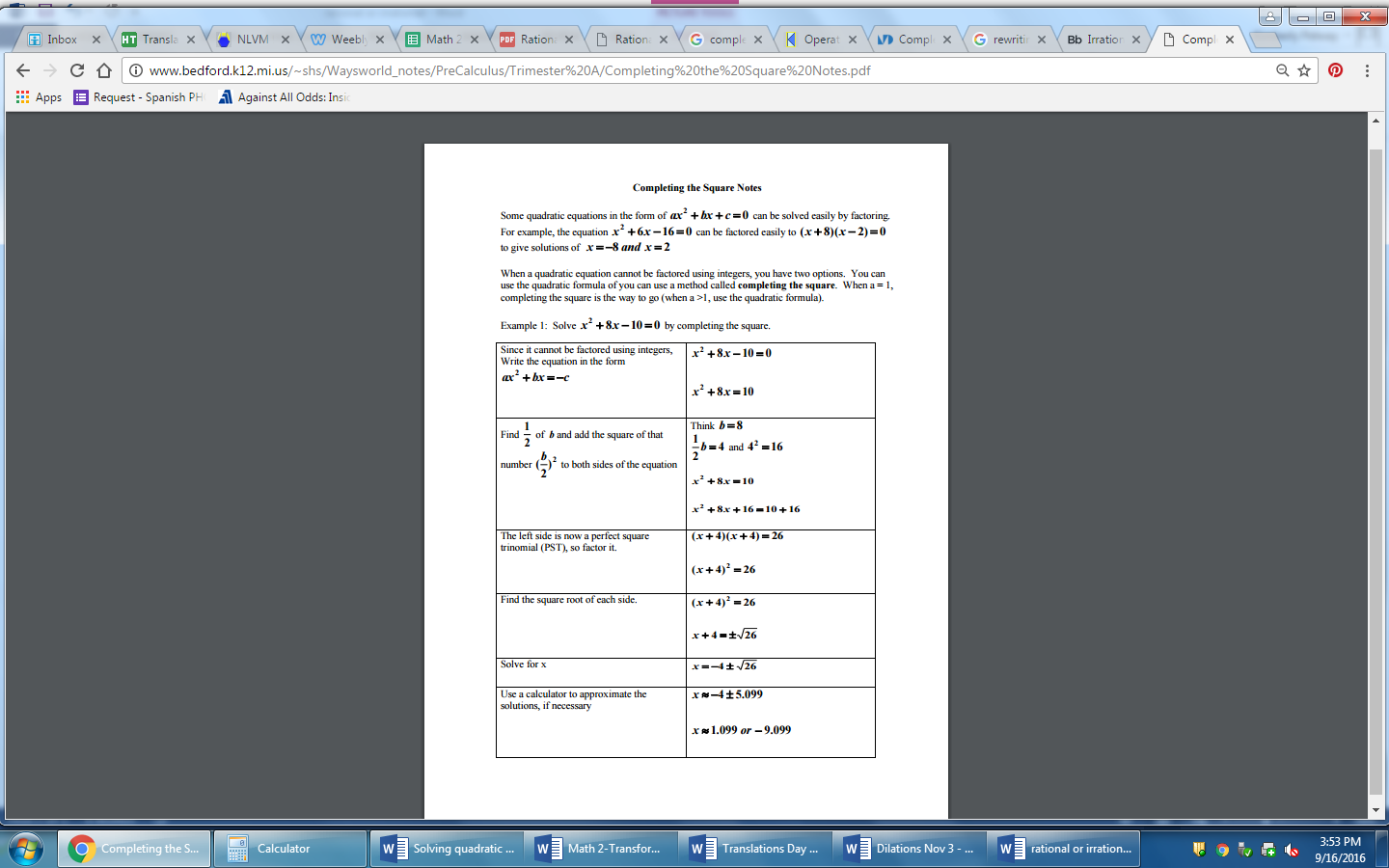 1. x2 + 6x + 9 = 1		2. x2 – 4x + 4 = 100	3. x2 – 2x + 1 = 4		4. x2 +8x + 16 = 16/9